Programme de la journée14 h 00 : Accueil des convives avec collation15 h 00 : Mise en habits15 h 15 : Chapitre avec intronisations 16 h 30 : Départ en cortègePour la Bénédiction des bannières et photos sur le parvis de l’Eglise.Suivi du Verre de l’amitiéDevant l’Eglise.18 h 00 : Retour vers la Salle18 h 30 : apéritif servi à table19 h 00 : Ouverture du buffetLes chèques seront déposés après le chapitre.Aucune annulation ne sera rembourséeAprès le 09 septembre.L’abus d’alcool est dangereux pour la santé.L’organisateur ne pourra en aucun cas être recherché en responsabilité si une infraction était commise suite à : alcoolémie, stupéfiants, médicaments.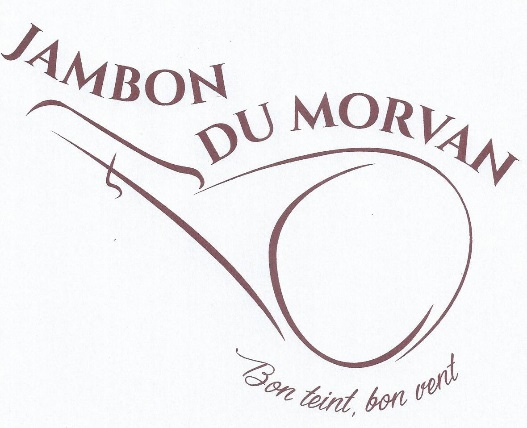 CONFRERIE DU JAMBON DU MORVANLes Dignitaires vous invitent au Chapitre officielleSamedi 14 septembre 2019Salle PolyvalenteAllée de Sombreffe58430 ARLEUFContact chapitre :Luc Vinck94 route du Haut Morvan - 58430 ArleufCourriel : confrerie.jambon.morvan@hotmail.comFixe : 00 33 (0)3 58 04 01 43Mobile : 00 33 (0)6 29 08 18 98HébergementsHôtelsHôtel du Parc** 49, route de Nevers 58120 Château-Chinon Tél : 0386852935Au Vieux Morvan** 8 Place Gudin 58120 Château-Chinon Tél : 0386850501Chambres d’HôtesLe Vieux Château  4 rue du Château, 58430 Arleuf Tél : 0386788594La Marquise 1 route de Fâchin 58120 Château-Chinon Tél : 0386850291GîtesL’Ancienne école, Les Brenots 58430 Arleuf Tél : 0386788456Nathalie Leroux, Les Malpeines 58430 Arleuf Tél : 0386788119Les Raviers, Le Ravier 58430 Arleuf Tél : 0386788202Josiane Renault 49 Fg de Paris 58120 Château-Chinon Tél : 0386851238Dominique Coppin Port de l’Homme 58120 Château-Chinon Tél : 0386780243Gîte « Les Grains », Les Grains 58120 Château-Chinon Tél : 0386851877Logements possibles à 71550 ANOSTPour nos amis campings-caristesLe Camping Municipal d’Arleuf sera accessible gratuitement et les bornes électriques seront activées.Il se situe à côté de la Salle Polyvalente